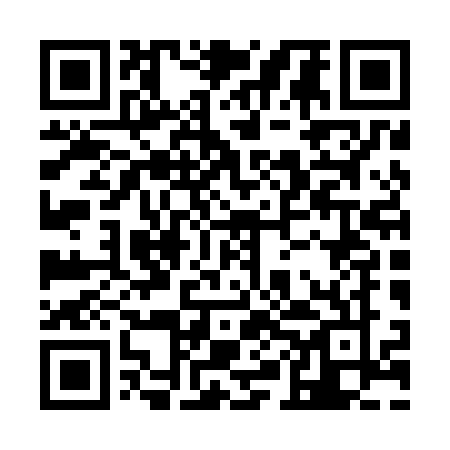 Ramadan times for Lida, BelarusMon 11 Mar 2024 - Wed 10 Apr 2024High Latitude Method: Angle Based RulePrayer Calculation Method: Muslim World LeagueAsar Calculation Method: ShafiPrayer times provided by https://www.salahtimes.comDateDayFajrSuhurSunriseDhuhrAsrIftarMaghribIsha11Mon5:445:447:421:294:317:167:169:0712Tue5:425:427:401:284:327:187:189:0913Wed5:395:397:381:284:337:207:209:1114Thu5:365:367:351:284:347:227:229:1315Fri5:345:347:331:284:367:247:249:1616Sat5:315:317:301:274:377:257:259:1817Sun5:285:287:281:274:387:277:279:2018Mon5:255:257:251:274:397:297:299:2219Tue5:235:237:231:264:407:317:319:2420Wed5:205:207:201:264:427:337:339:2621Thu5:175:177:181:264:437:357:359:2922Fri5:145:147:161:264:447:377:379:3123Sat5:115:117:131:254:457:397:399:3324Sun5:085:087:111:254:467:407:409:3525Mon5:055:057:081:254:477:427:429:3826Tue5:025:027:061:244:487:447:449:4027Wed4:594:597:031:244:497:467:469:4228Thu4:564:567:011:244:507:487:489:4529Fri4:534:536:581:234:527:507:509:4730Sat4:504:506:561:234:537:527:529:5031Sun4:474:476:531:234:547:537:539:521Mon4:444:446:511:234:557:557:559:542Tue4:414:416:481:224:567:577:579:573Wed4:374:376:461:224:577:597:599:594Thu4:344:346:441:224:588:018:0110:025Fri4:314:316:411:214:598:038:0310:056Sat4:284:286:391:215:008:058:0510:077Sun4:244:246:361:215:018:068:0610:108Mon4:214:216:341:215:018:088:0810:139Tue4:184:186:321:205:028:108:1010:1510Wed4:144:146:291:205:038:128:1210:18